О внесении дополнений в Постановление Администрации сельского поселения Енгалышевский сельсовет муниципального района Чишминский район Республики Башкортостан от 29 октября 2021г. № 48 «Об утверждении Перечня главных администраторов доходов бюджета сельского поселения Енгалышевский сельсовет муниципального района Чишминский район Республики Башкортостан, порядка и сроков внесения изменений в перечень главных администраторов доходов бюджета сельского поселения Енгалышевский сельсовет муниципального района Чишминский район Республики Башкортостан»В соответствии с пунктом 3 статьи 40 Бюджетного кодекса Российской Федерации, Администрация сельского поселения Енгалышевский сельсовет муниципального района Чишминский район Республики БашкортостанПОСТАНОВЛЯЕТ:1. Внести дополнение в Приложение №1 Постановления Администрации сельского поселения Енгалышевский сельсовет муниципального района Чишминский район Республики Башкортостан от 29 октября 2021 года № 48 «Об утверждении Перечня главных администраторов доходов бюджета сельского поселения Енгалышевский сельсовет муниципального района Чишминский район Республики Башкортостан, порядка и сроков внесения изменений в перечень главных администраторов доходов бюджета сельского поселения Енгалышевский сельсовет муниципального района Чишминский район Республики Башкортостан» согласно приложению.         2. Контроль за исполнением настоящего постановления оставляю за собой.Глава сельского поселения Енгалышевский сельсовет                                                          Ф.Г. БадретдиновПриложение 	  к постановлению Администрации сельского поселения Енгалышевский сельсовет муниципального района Чишминский район Республики Башкортостан от  01 июня 2022 года № 26Дополнение в Перечень главных администраторов доходов бюджета сельского поселения Енгалышевский сельсовет муниципального района Чишминский район Республики БашкортостанБаш[ортостан Республика]ыШишм^ районыМУНИЦИПАЛЬ РАЙОН советЫныЕНГАЛЫШ ауыл советыауыл биЛ^м^е хакимите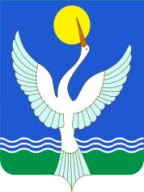 администрацияСЕЛЬСКОГО ПОСЕЛЕНИЯЕнгалышевский сельсоветМУНИЦИПАЛЬНОГО РАЙОНАЧишминскИЙ районРеспублики Башкортостан[АРАР01 июнь 2022 й.№  26          ПОСТАНОВЛЕНИЕ 01 июня 2022 г.Код бюджетной классификации Российской ФедерацииКод бюджетной классификации Российской ФедерацииНаименованиеГлавного администраторавида, подвида доходов бюджетаНаименование123Администрация сельского поселения Енгалышевский сельсовет муниципального района Чишминский район республики БашкортостанАдминистрация сельского поселения Енгалышевский сельсовет муниципального района Чишминский район республики БашкортостанАдминистрация сельского поселения Енгалышевский сельсовет муниципального района Чишминский район республики Башкортостан7911 17 15030 10 1234 150Инициативные платежи, зачисляемые в бюджеты сельских поселений (от физических лиц при реализации проектов развития общественной инфраструктуры, основанных на местных инициативах)7911 17 15030 10 2234 150Инициативные платежи, зачисляемые в бюджеты сельских поселений (от индивидуальных предпринимателей, юридических лиц при реализации проектов развития общественной инфраструктуры, основанных на местных инициативах)